Памятка для пожилых людей.Пожилым людям обязательно:соблюдать правила дорожного движениябыть внимательнымпереходить улицу только по пешеходным переходампопросить окружающих о помощи в случае необходимостииспользовать световозвращающие элементы в темное время сутокАлгоритм перехода дороги:СтойСмотриСлушайДумайИдиВодителю стоит:помнить, что пожилые люди могут плохо видеть, слышать или медленно передвигатьсябыть особенно бдительным при виде пешеходов в возрасте проявлять уважение и снисходительность к старикам.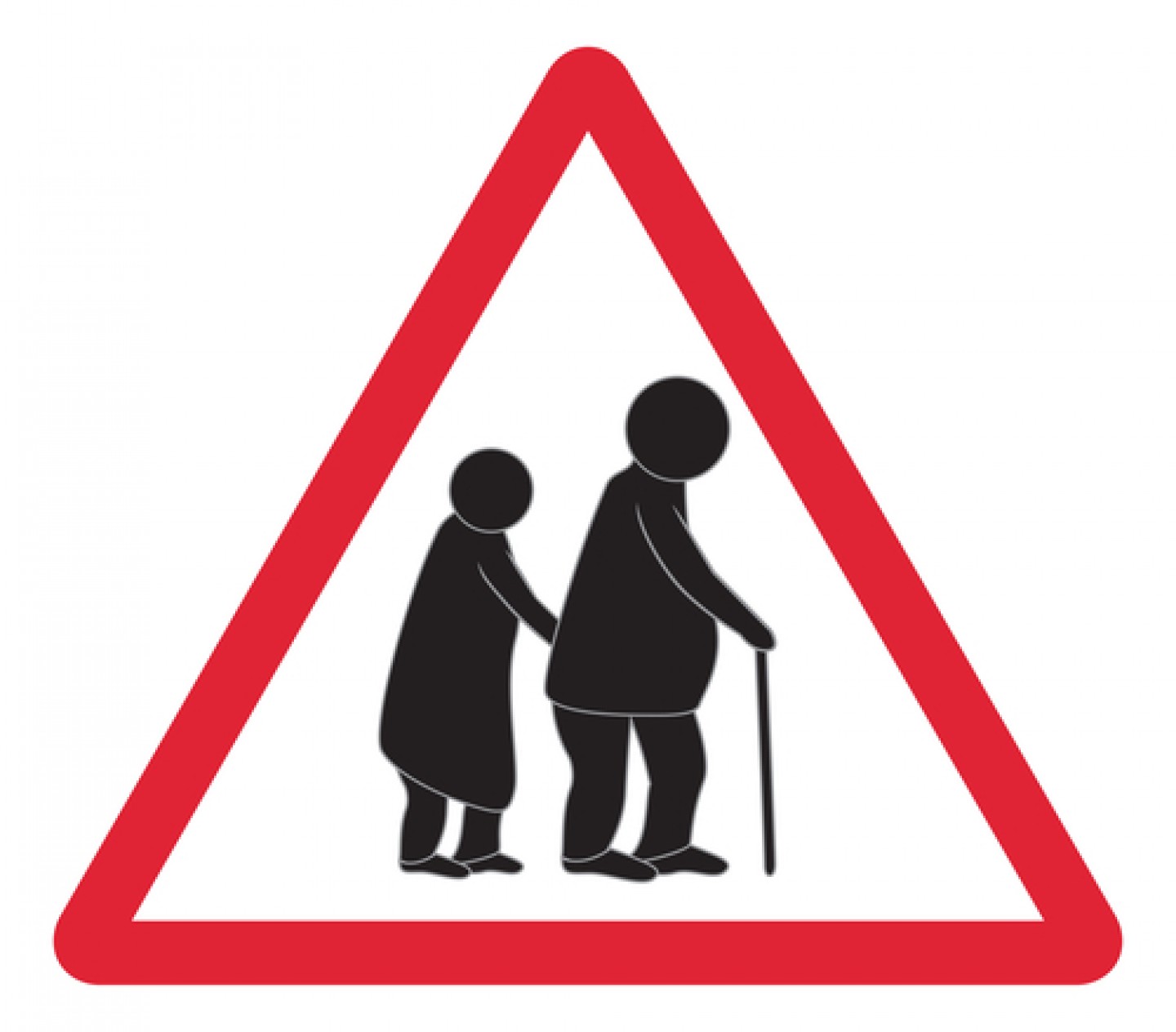 